КОММЕНТАРИЙ КАЗАХСТАНСКОГО МЕЖДУНАРОДНОГО БЮРО ПО ПРАВАМ ЧЕЛОВЕКА И СОБЛЮДЕНИЮ ЗАКОННОСТИ В ОТНОШЕНИИ ПРАВОПРИМЕНИТЕЛЬНОЙ ПРАКТИКИ ПРИОСТАНОВЛЕНИЯ И ПРЕКРАЩЕНИЯ ВЫПУСКА СМИ НА ОСНОВАНИИ ПУНКТОВ 3 И 4 СТАТЬИ 13 ЗАКОНА РК «О СРЕДСТВАХ МАССОВОЙ ИНФОРМАЦИИ»В пункте 3 статьи 13 Закона Республики Казахстан от 23 июля 1999 г. «О средствах массовой информации» (далее – Закон) содержатся основания для приостановления выпуска СМИ в Республике Казахстан.Так «основаниями для приостановления выпуска средства массовой информации либо распространения продукции средства массовой информации в установленном законом порядке являются: разглашение сведений, составляющих государственные секреты или иную охраняемую законом тайну, распространение информации, пропагандирующей суицид, раскрывающей технические приемы и тактику антитеррористических операций в период их проведения, пропаганда наркотических средств, психотропных веществ и прекурсоров, пропаганда или агитация культа жестокости и насилия, социального, расового, национального, религиозного, сословного и родового превосходства, распространение теле-, радиопрограмм, теле-, радиоканалов, а также демонстрация киновидеопродукции порнографического и специального сексуально-эротического характера, использование средства массовой информации в целях нарушения условий проведения предвыборной агитации, осуществления иностранцами, лицами без гражданства, иностранными юридическими лицами и международными организациями деятельности, препятствующей и (или) способствующей выдвижению и избранию кандидатов, политических партий, выдвинувших партийный список, достижению определённого результата на выборах, проведения агитации в период её запрещения, принуждения к участию или отказу от участия в забастовке, нарушения законодательства Республики Казахстан о порядке организации и проведения мирных собраний, митингов, шествий, пикетов и демонстраций, об авторском праве и смежных правах в сети Интернет, а также нарушение требований, предусмотренных статьёй 3, пунктом 6 статьи 10, а также повторное нарушение в течение года требований статей 15 и 16  настоящего Закона».Согласно статье 15 Закона «1. Каждый выпуск периодического печатного издания должен содержать следующие сведения:        1) название средства массовой информации;        2) собственник средства массовой информации;        3) фамилия и инициалы главного редактора (редактора);        4) номер и дата свидетельства о постановке на учёт и наименование выдавшего его органа;        5) периодичность издания;        6) порядковый номер и дата выхода в свет средства массовой информации;        7) тираж;        8) наименование типографии, её адрес и адрес редакции…». Если СМИ в течение года дважды нарушило требования Закона о выходных данных, его выпуск может быть приостановлен.Согласно пункту 4 статьи 13 Закона «основаниями для прекращения выпуска средства массовой информации либо распространения продукции средства массовой информации являются: пропаганда или агитация насильственного изменения конституционного строя, нарушения целостности Республики Казахстан, подрыва безопасности государства, войны, пропаганда экстремизма или терроризма, публикация материалов и распространение информации, направленной на разжигание межнациональной и межконфессиональной вражды, а также неустранение причин приостановления выпуска средства массовой информации либо распространения продукции средства массовой информации в установленный срок». Таким образом, выпуск СМИ может быть прекращён после его приостановления, если не были устранены причины, повлёкшие это приостановление. Применение этих норм Закона необходимо рассматривать в контексте международных обязательств Казахстана, в частности политического характера, принятых в рамках участия Республики Казахстан в Организации по безопасности и сотрудничеству в Европе, а также общепринятых международных принципов права в области прав человека и допустимости накладываемых ограничений и мер государственного правового воздействия с учётом фундаментального характера затрагиваемого права.В 2006-2008 гг. власти Казахстана, в связи с предстоящим председательством страны в ОБСЕ рассматривали вопрос о реформировании законодательства о СМИ. Проект изменений и дополнений в законодательство о СМИ был внесён в Парламент Республики Казахстан, затем отозван по техническим причинам и Бюро по демократическим институтам и правам человека ОБСЕ было приглашено властями Казахстана дать заключение по этому проекту.В данном комментарии мы также используем аргументы и выводы этого заключения.В Пояснительной записке к направленному в ОБСЕ для дачи заключения проекту авторы (казахстанские разработчики закона) указали среди его достоинств тот факт, что «основания принудительного приостановления и прекращения выпуска СМИ сводятся к случаям совершения тяжких общественно-опасных деяний. Данная норма является принципиальным стимулом созидания института свободы слова в нашем обществе».То есть, в 2008 году предполагалось, что для принудительного прекращения или приостановления выпуска СМИ необходимы очень серьёзные основания, связанные с совершением тяжких общественно- опасных  деяний, таких как: использование СМИ для пропаганды и агитации насильственного изменения конституционного строя, социального, расового, национального, религиозного, сословного и родового превосходства, а также жестокости и насилия; разглашение в средствах массовой информации сведений, составляющих государственные секреты или иную охраняемую законом тайну; пропаганда и оправдание терроризма и экстремизма, наркотических средств, психотропных веществ и прекурсоров, а также порнографии».Причём эти нарушения должны быть совершены повторно в течение года.Все эти основания приведены и в вышеприведённой редакции статьи 13 действующего Закона. Однако в ней содержится ещё целый ряд оснований для принудительного приостановления или прекращения выпуска СМИ, в том числе нарушения, связанные с выходными данными.Очевидно, что нарушения, связанные с выходными данными, не относятся к тяжким общественно-опасным деяниям и приостановление или прекращение выпуска СМИ по этим основаниям является очевидным непропорциональным ограничением свободы слова и выражения мнения.В Заключении ОБСЕ указывается: «Право на свободу выражения мнения издавна признается одним из важнейших прав человека. Оно имеет основополагающее значение для функционирования демократии, является необходимым условием осуществления других прав и само по себе представляет неотъемлемое слагаемое человеческого достоинства.Всеобщая декларация прав человека (ВДПЧ), основной документ о правах человека, принятый Генеральной Ассамблеей Организации Объединённых Наций в 1948 году, защищает право на свободу выражения мнения в следующей формулировке статьи 19: «Каждый человек имеет право на свободу убеждений и на свободное выражение их; это право включает свободу беспрепятственно придерживаться своих убеждений и свободу искать, получать и распространять информацию и идеи любыми средствами и независимо от государственных границ». Международный пакт о гражданских и политических правах (МПГПП) – договор, имеющий обязательную юридическую силу и в январе 2006 года ратифицированный Казахстаном, – гарантирует право на свободу убеждений и их выражение в формулировке, весьма близкой к ВДПЧ, также в статье 19: «1. Каждый человек имеет право беспрепятственно придерживаться своих мнений. 2. Каждый человек имеет право на свободное выражение своего мнения; это право включает свободу искать, получать и распространять всякого рода информацию и идеи, независимо от государственных границ, устно, письменно или посредством печати или художественных форм выражения, или иными способами по своему выбору. 3. Пользование предусмотренными в пункте 2 настоящей статьи правами налагает особые обязанности и особую ответственность. Оно может быть, следовательно, сопряжено с некоторыми ограничениями, которые, однако, должны быть установлены законом и являться необходимыми: a) для уважения прав и репутации других лиц; b) для охраны государственной безопасности, общественного порядка, здоровья или нравственности населения». Согласно статье 4(3) Конституции Казахстана положения этого договора имеют преимущественную силу перед несовместимыми с ним положениями внутреннего законодательства. Конституция Казахстана в статье 20 защищает право на свободу выражения убеждений. Свобода выражения мнения гарантируется и различными документами ОБСЕ, согласие с которыми выразил Казахстан, такими как Заключительный акт общеевропейского совещания в Хельсинки, Заключительный документ Копенгагенского совещания Конференции ОБСЕ по человеческому измерению, Парижская хартия, согласованная в 1990 году, Заключительный документ встречи на высшем уровне в рамках ОБСЕ в Будапеште в 1994 году, Декларация встречи на высшем уровне в рамках ОБСЕ в Стамбуле и целый ряд других. Парижская хартия, в частности, гласит: «Демократия является наилучшей гарантией свободы выражения своего мнения, терпимости по отношению ко всем группам в обществе и равенства возможностей для каждого человека… Мы подтверждаем, что без какой-либо дискриминации каждый человек имеет право на свободу мысли, совести, религии и убеждений, свободу выражения своего мнения, свободу ассоциации и мирных собраний, свободу передвижения (...)». Аналогичное заявление содержится в Стамбульской хартии европейской безопасности ОБСЕ: «Мы [государства-участники] вновь подтверждаем значение независимых средств массовой информации и свободного потока информации, а также доступа общественности к информации. Мы обязуемся принять все необходимые меры для обеспечения основных условий для функционирования свободных и независимых СМИ и беспрепятственного трансграничного и внутригосударственного потока информации, который мы рассматриваем как существенную составляющую любого демократического, свободного и открытого общества».Московское совещание Конференции ОБСЕ по человеческому измерению однозначно согласилось с тем, что «независимые СМИ являются неотъемлемой частью свободного и открытого общества и подотчётных систем управления и имеют особое значение для защиты прав человека и основных свобод», а также что любые ограничения права на свободу выражения мнений должны устанавливаться «в соответствии с международными нормами». Мировое признание значения свободы выражения мнения нашло отражение в трёх региональных системах защиты прав человека – Американской конвенции о правах человека, Европейской конвенции о защите прав человека (ЕКПЧ) и Африканской хартии прав человека и народов; все они гарантируют право на свободу выражения мнения.Хотя ни эти документы, ни решения судов и трибуналов, действующие в соответствии с ними, не имеют прямой обязательной силы для Казахстана, они служат важным сопоставимым примером смыслового содержания и применения права на свободу выражения мнения и могут использоваться при толковании статьи 19 МПГПП, имеющей обязательную силу для Казахстана. Международные органы и суды ясно указывают, что право на свободу выражения мнения и свободу информации является одним из важнейших прав человека. На своей самой первой сессии в 1946 году Генеральная Ассамблея Организации Объединённых Наций приняла резолюцию 59 (I) , которая, касаясь свободы информации в самом широком смысле, гласит: «Свобода информации является фундаментальным правом человека и критерием всех остальных свобод, которым посвящена деятельность Организации Объединённых Наций». Под свободой информации в данной и во всех последующих резолюциях высший орган ООН понимал «право повсеместно и беспрепятственно передавать и опубликовывать информационные сведения» во имя мира и мирового прогресса. Основным принципом свободы информации с точки зрения этой резолюции ООН «является моральная обязанность стремиться к выявлению объективных фактов и к распространению информации без злостных намерений». Как видно из резолюции 59 (I), свобода выражения мнения имеет основополагающее значение сама по себе, а также служит основой для осуществления всех других прав. Это нашло отражение и в решениях судов по правам человека. Например, Комитет Организации Объединённых Наций по правам человека – орган, созданный в качестве вспомогательного органа Генеральной Ассамблеи для осуществления надзора за соблюдением МПГПП, – определил: «Право на свободу выражения мнения имеет важнейшее значение в любом демократическом обществе». Заявлениями такого рода изобилуют прецедентные решения судов и трибуналов по правам человека повсюду в мире. Европейский суд по правам человека, например, подчеркнул, что «[с]вобода выражения мнения является одной из основных составляющих [демократического] общества и необходимым условием для его прогресса, а также для развития каждого человека». Как отмечается в этом положении, свобода выражения мнения имеет основополагающее значение как сама по себе, так и в качестве основы для всех других прав человека. Полноценная демократия возможна только в обществах, где допускается и гарантируется свободный поток информации и идей. Помимо этого, свобода выражения мнения имеет решающее значение для выявления и изобличения нарушений прав человека и борьбы с такими нарушениями. Право на свободу выражения мнения не является абсолютным: в определённых немногочисленных обстоятельствах оно может подвергаться ограничениям. Однако в силу основополагающего характера этого права ограничения должны быть точными и чётко определёнными в соответствии с принципами правового государства. Более того, ограничения должны преследовать законные цели; право на свободу выражения мнения не может быть ограничено только из-за того, что какое-то конкретное заявление или выражение рассматривается как оскорбительное или потому, что оно подвергает сомнению признанные догмы. В статье 19(3) МПГПП установлены строгие пределы, в которых допустимы законные ограничения свободы выражения мнения. Она гласит: «Пользование предусмотренными в пункте 2 настоящей статьи правами налагает особые обязанности и особую ответственность. Оно может быть, следовательно, сопряжено с некоторыми ограничениями, которые, однако, должны быть установлены законом и являться необходимыми: а) для уважения прав и репутации других лиц; б) для охраны государственной безопасности, общественного порядка, здоровья или нравственности населения». Это интерпретируется как установление тройственного критерия, требующего, чтобы любые ограничения были 1) предписаны законом, 2) преследовали законную цель и 3) были необходимыми в демократическом обществе. Это означает, что расплывчатые или нечётко сформулированные ограничения или ограничения, оставляющие чрезмерную свободу действий для исполнительной власти, несовместимы с правом на свободу выражения мнения. Вмешательство должно преследовать одну из целей, перечисленных в статье 19(3); этот перечень является исчерпывающим, и, следовательно, иное вмешательство представляет собой нарушение статьи 19. Вмешательство должно быть «необходимым» для достижения одной из этих целей. Слово «необходимый» в данном контексте имеет особое значение. Оно означает, что для вмешательства должна существовать «насущная общественная потребность»; что причины, приводимые государством в качестве обоснования вмешательства, должны быть «относящимися к делу и достаточными» и что государство должно показать, что вмешательство соразмерно преследуемой цели. Как заявил Комитет ООН по правам человека, «требование о необходимости предполагает наличие элемента соразмерности в том смысле, что масштаб ограничения свободы выражения мнения должен быть соразмерным с той ценностью, на защиту которой направлено данное ограничение». В этой связи напомним, что часть 1 статьи 39 Конституции РК гласит: «Права и свободы человека и гражданина могут быть ограничены только законами и лишь в той мере, в какой это необходимо в целях защиты конституционного строя, охраны общественного порядка, прав и свобод человека, здоровья и нравственности населения», а также то, что после ратификации Факультативного протокола к Международному пакту о гражданских и политических правах граждане Казахстана могут обращаться с индивидуальными жалобами в этот Комитет и, соответственно, судебные и иные органы Казахстана должны принимать во внимание его решения в части смысловой интерпретации и содержания того или иного права, в том числе права на свободу выражения мнения, распространения информации и СМИ.Исходя из этого и с учётом того, что  средства массовой информации согласно международным обязательствам Республики Казахстан признаются необходимым общественным институтом по реализации конституционного права каждого на свободу слова, творчества, получения и распространения информации и находятся под защитой государства, мы разделяем мнение ОБСЕ, что «принудительное прекращение (приостановка) деятельности СМИ, пусть и по решению суда, представляет собой недопустимую в демократическом обществе процедуру».Тем более, когда речь идёт о приостановлении выпуска СМИ не в связи с совершением правонарушений, квалифицирующихся как тяжкие или особо тяжкие преступные деяния.Нарушения связанные с выходными данными, не могут служить основанием для приостановления выпуска СМИ, поскольку такое приостановление будет являться непропорциональным ограничением свободы слова, выражения мнения и не соответствовать международно признанным допустимым ограничениям прав и свобод человека.В пунктах 3 и 4 статьи 13 Закона установлены раздельные перечни оснований для приостановления и прекращения выпуска СМИ.То есть, перечень оснований, приведённый в пункте 3 статьи 3 Закона, используется для принятия решений о приостановлении выпуска СМИ и не может использоваться принятия решений о прекращении выпуска СМИ.Пункт 4 статьи 13 Закона не содержит такого основания для прекращения выпуска СМИ как неоднократность нарушений, предусмотренных в пункте 3 статьи Закона, и являющихся основаниями для приостановления выпуска СМИ. Однако, как указывалось выше, пункт 4 статьи 13 Закона предусматривает возможность прекращения выпуска СМИ в случае неустранения причин приостановления СМИ.Как уже отмечалось выше, нарушения связанные с выходными данными, не могут служить основанием для приостановления выпуска СМИ, и тем более для прекращения выпуска СМИ, поскольку такое прекращение будет являться явно непропорциональным ограничением свободы слова, выражения мнения и не соответствовать международно признанным допустимым ограничениям прав и свобод человека.Помимо этого, формулировка правовой нормы в пункте 4 статьи 13 Закона в части возможности прекращения выпуска СМИ за неустранение причин приостановления выпуска не соответствует ещё одному основополагающему принципу международного права в области прав человека – принципу юридической определённости и предсказуемости.Из приведённой в Законе формулировки неясно, что законодатель понимает в этом контексте под причинами приостановления выпуска СМИ и их устранением.Исходя из смысла этих норм Закона причиной приостановления выпуска СМИ, очевидно, является нарушение законодательства о СМИ, предусмотренное пунктом 3 статьи 13 Закона, и являющееся основанием для такого приостановления.Тогда неустранение причины, видимо, будет выражаться в совершении того же нарушения и появлении оснований для очередного приостановления выпуска СМИ.Однако неоднократное совершение нарушения, предусмотренного пунктом 3 статьи 13 Закона, не может являться основанием для прекращения выпуска СМИ, поскольку прямо не предусмотрено пунктом 4 статьи 13 Закона.Действующее гражданское процессуальное законодательство предусматривает право суда в ходе гражданского процесса принимать меры к устранению нарушений законности в виде вынесения частных определений и направления их должностным лицам или лицам, выполняющим управленческие функции (ст.253 ГПК РК).Очевидно, что при принятии решения о приостановлении выпуска СМИ суд может выносить такие частные определения, направленные на устранение причин нарушения законности, повлёкшего приостановление выпуска СМИ. Согласно той же статье 253 ГПК РК «несообщение о принятых мерах влечёт административную ответственность в соответствии с законом. Наложение административного взыскания не освобождает соответствующих лиц от обязанности сообщить о мерах, принятых по частному определению суда».Можно предположить, что в этом случае судом может рассматриваться вопрос о прекращении выпуска СМИ в соответствии с пунктом 4 Закона из-за того, что несмотря на постановленное судом частное определение не были приняты меры по устранению причин нарушения законодательства о СМИ, повлёкших приостановление выпуска.Однако, это можно только предполагать, поскольку формулировки правовых норм в пунктах 3 и 4 статьи 13 Закона не дают чёткого и однозначного ответа на этот вопрос.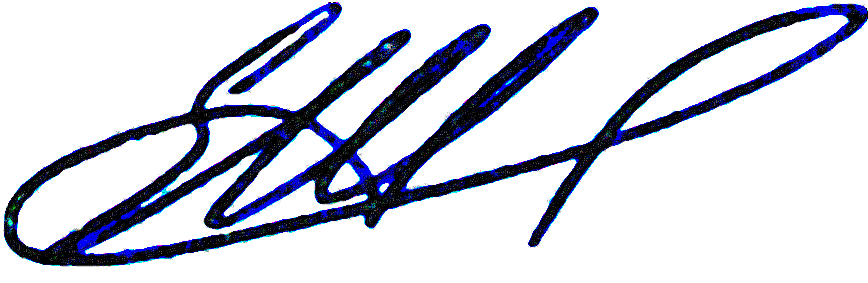 Евгений Жовтис,Председатель Совета, эксперт-консультант Казахстанского международного бюро по правам человека и соблюдению законности17 февраля 2014 г.